STANDARD 3: THINKING AND INNOVATION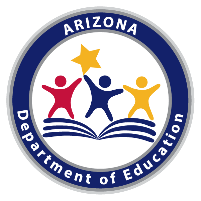 The Workplace Professional Skills should be used in tandem with the technical standards.  The Core Actions are descriptions of the Measurement Criteria. High School students should strive to meet the Level One-Novice descriptions.  Level Two through Level Four offer teachers and students the accomplishments to be obtained beyond the Novice level. The aim of this standard is to enable the individual to integrate expertise in technical knowledge and skills with thinking and reasoning strategies to create, innovate, and devise solutions.Measurement CriteriaMeasurement CriteriaCore ActionsCore ActionsLevel OneNoviceLevel TwoApproaching ProficiencyLevel ThreeProficientLevel FourExpert/Leader1.0Defines a problem in the workplace1.1DescribesRecognizes a problem while it occursProvides a general description of the problemArticulates the problem or opportunity with specificity, taking all factors into accountPersuades others that problem is described accurately1.0Defines a problem in the workplace1.2DiagnosesDetects non-routine incidents or situationsExplores potential causes of incident or situation, e.g., runs tests to collect more data, reviews operational manualsAnalyzes evidence to determine cause of incident or situation, e.g., connects similar situations to issue, recognizes anomalies in the dataIntuits (expert deduction) cause of incident or situation, e.g., diagnoses problem when system says it is fine; does not rely on automation1.0Defines a problem in the workplace1.3Uses resources to define a problemUses available technology, tools, and approaches to collect dataSearches for new technology, tools, and approaches to collect and process dataApplies new technology, tools, and approaches with conventional wisdom synthesized from multiple resources to define a workplace problemCreates new technology, tools, approaches to collect and synthesize data2.0Practices inquiry and reflection (I/R) to take action in the workplace2.1Maintains attitude of opennessExpresses curiosity about the entire work environment, e.g., asks questions about workplace practices, the field/industry, and the work at handSeeks multiple viewpoints for processing one’s work, e.g., learns from novices as well as experts, reads industry articles, asks for explanation of opposing opinionsRequests constructive criticism of one’s work, i.e., accepts challenges to one’s own understanding, knowledge; considers improvements for next iteration of a project or productInteracts with others to improve workplace I/R practices and procedures2.0Practices inquiry and reflection (I/R) to take action in the workplace2.2Explores for deeper understandingInquires into specific aspects of workplace practices, the field/industry, and the work at handSeeks rationale behind workplace practices and policies, i.e., the reason things are done in one way rather than anotherAdjusts work behaviors to demonstrate deeper understanding of workplace practices and policiesEvaluates workplace practices in light of impact on the organization, e.g., relates to policies and procedures2.0Practices inquiry and reflection (I/R) to take action in the workplace2.3Uses resources for I/RIdentifies resources for I/R, e.g., industry events and organizations (trade shows, roundtable discussions, sensitivity training); industry-related articles; industry technology trendsSelects resources for I/R, e.g., seeks continuing education opportunities; reads divergent & unrelated materials (to one’s field) to make intellectual connectionsIntegrates resources into ongoing I/R practices, e.g. relates new learning to workplace events and current work; incorporates informal learning into job, such as coffee breaks, lunchEnsures I/R resources are available to others in the workplace, e.g., reports, newsletters, workshops2.0Practices inquiry and reflection (I/R) to take action in the workplace2.4Evaluates selfDescribes activities performed to meet job expectations, e.g., states what was done to meet timelinesConducts self-assessment, e.g., gathers input on work performance from supervisor and customers; identifies gaps in personal skillsImplements a self-improvement planIncorporates practices for continuous improvement3.0Takes action supported by evidence and reasoning to explain conclusions and accomplish work3.1Composes a planClarifies the problem or opportunity that requires a course of actionProposes possible courses of action to address the problem or opportunity, taking into account existing solutionsSelects a course of action after assessing potential alternativesEstablishes a process for planning in the workplace, e.g., template, procedure, process map3.0Takes action supported by evidence and reasoning to explain conclusions and accomplish work3.2Constructs a model (visual, symbolic, or linguistic)Identifies factors/patterns related to the problem or opportunity in the work environment, e.g., a chef is missing one ingredient but has extra of another; a retail sales person is overwhelmed with customers and needs a quick solution; an auto tech’s diagnostic equipment is not workingProvides a model (visual, symbolic, or linguistic representation) of the key factors/patterns in the problem or opportunity, e.g., creates a diagram, flow chart, map, software program, outlines a recipe, SWAT team diagrams a situationUses the model to propose solutions to the problem or opportunity, e.g., changing the recipe, developing a new software, adjusting pattern of workflowTransfers model to other applications in the workplace3.0Takes action supported by evidence and reasoning to explain conclusions and accomplish work3.3Makes decisionsResponds only to information in the immediate environment when taking action, i.e., takes the problem or opportunity at face valueConsiders multiple sources of information before taking action, e.g., reviews company policies, consults resources on hand, calculates time-on-task required, compares similar problems /opportunitiesActs in a timely manner after evaluating sufficiency and relevance of information and potential consequencesEvaluates consequences of decision on the organization, e.g., checks against policies and procedures3.0Takes action supported by evidence and reasoning to explain conclusions and accomplish work3.4Uses tools strategicallyUses tools designated for workplace tasksDevelops knowledge of the strengths and weaknesses of various approaches, tools, and strategies for analyzing problems and opportunities in the workplace, e.g., divergent/convergent thinking exercises, computational modeling, visual mappingMatches approaches, tools, and strategies to workplace problems and opportunities to optimize productivityCreates tools, approaches, and strategies to accomplish work3.0Takes action supported by evidence and reasoning to explain conclusions and accomplish work3.5Argues a caseDocuments data, patterns, and research needed to support an argumentAnalyzes information and context to construct an argumentMakes a well-reasoned case: drawing upon evidence, knowledge of patterns, research, understanding of audience, and connections made to prior experience, e.g., report, presentationAnticipates challenges to an argument4.0Transfers knowledge and skills from one work situation to another4.1Builds capacity to transfer skillsRecognizes skills and knowledge required in a new work situationCompares repertoire of skills and knowledge used in current work situation to the requirements of a new work situationApplies skills and knowledge to a new work situationAnalyzes commonalities (patterns) in skills required for different work situation5.0Creates/innovates to improve workplace productivity5.1Builds capacity to create/innovateSelects familiar approaches to address workplace challengesProposes multiple approaches to address workplace challenges, e.g., uses a variety of creative processesGenerates alternative solutions and ideas to address workplace challenges, e.g. looks past established boundaries/patternsBuilds a culture for innovation in the workplace